75. YIL REZAN HAS İLKOKULU 3-C  SINIFI MATEMATİK  DEĞERLENDİRME SORULARIADI SOYADI.                                                                              30 /10/20141-) Aşağıdaki geometrik cisimlerin adını ve kaç tane yüzü olduğunu altlarına yazınız.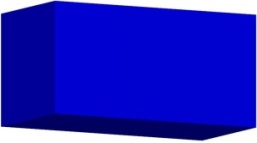 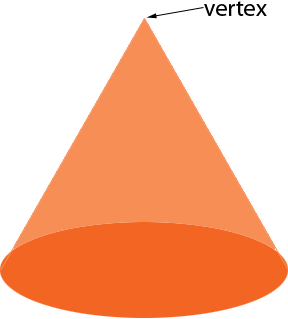 …………………   ……………...    ………………..    ……………...    ……………………………………………….   ……………….   ……………..   …………………   …………………..2-) Aşağıdaki şekillerin simetri doğrusunu çiziniz.3-) Aşağıdaki cümlelerdeki boşlukları verilen kelimelerle doldurunuz.Küpün 6 yüzü de birbirine ……………….Sınıfımızın duvarı bir ………………….modeldir.Üçgen prizmanın ………..yüzü vardır.Silindirin ………yüzü daire şeklindedir. Koninin ………..ve köşesi yoktur.4-)Aşağıda okunuşları verilen sayıları rakamla, rakamla verilen sayıları okunuşlarıyla yazınız.  Beş yüz beş : ……..     - Dört yüz on : ……..        Sekiz yüz yetmiş üç : ……..           340 : …………………………         209 : …………………………5-)Aşağıda çözümlenmiş olarak verilen doğal sayıları noktalı yerlere yazınız. 2 birlik, 6 onluk ve 4 yüzlükten oluşan sayı kaçtır?  ....................... 3 yüzlük, 2 onluktan oluşan sayı kaçtır?  ....................... 7 onluk ve 6 birlik 2yüzlükten oluşan sayı kaçtır?  ....................... 8 onluk, 3 birlik ve 2 yüzlükten oluşan sayı kaçtır?  ....................... 9 onluk 1 yüzlükten oluşan sayı kaçtır?............................................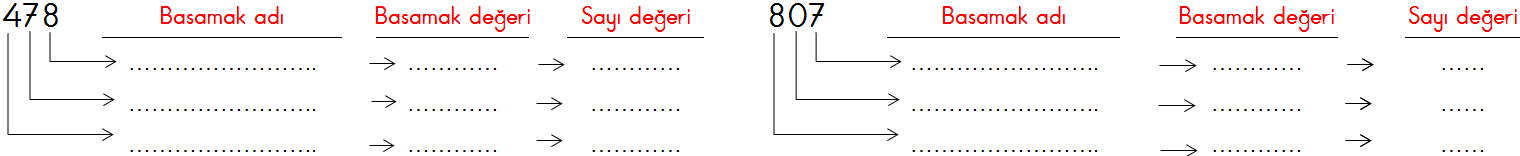 7-)Aşağıdaki sayıları büyükten küçüğe doğru sembol kullanarak sıralayınız. 165, 400, 248, 409, 124      ……………………………………………………………………..8-)Aşağıdaki sayıları küçükten büyüğe doğru sembol kullanarak sıralayınız. 824, 670, 687, 840, 799       ……………………………………………………………………9-) 6, 4, 9 " rakamlarını kullanarak yazılabilecek üç basamaklı en büyük sayının rakamlarının sayı değerleri toplamı kaçtır?A) 20               B) 19              C) 2210-)756 doğal sayısının sayı değerleri toplamının  10 fazlası kaçtır?A)  16               B) 26              C) 2811-)  2      5 sayısı 290' yuvarlanan bir sayı olduğuna göre      yerine aşağıdakilerden hangisi yazılabilir?A) 7                    B) 8                    C) 912-) Murat'ın babası 42 , Annesi 39 yaşındadır. Murat'ın babası ve annesini yaşlarının toplamını en yakın onluğa yuvarlayarak bulursak sonuç kaç olur? A) 90                 B) 80                  C) 7013-) Aşağıdaki işlemlerin hangisi yanlıştır?419+105=524               B)  607+86=693              C)  256+144=39014-)Üç  basamaklı en büyük çift sayı ile iki  basamaklı en büyük  tek sayının toplamı kaçtır?A)  997               B) 1097        C) 999                                                                                            Hanife ŞİMŞEK